Complete the Machine Learning course at Coursera. Till 5th of June and show the result.Ans:Till 5th june the result is in screenshoot.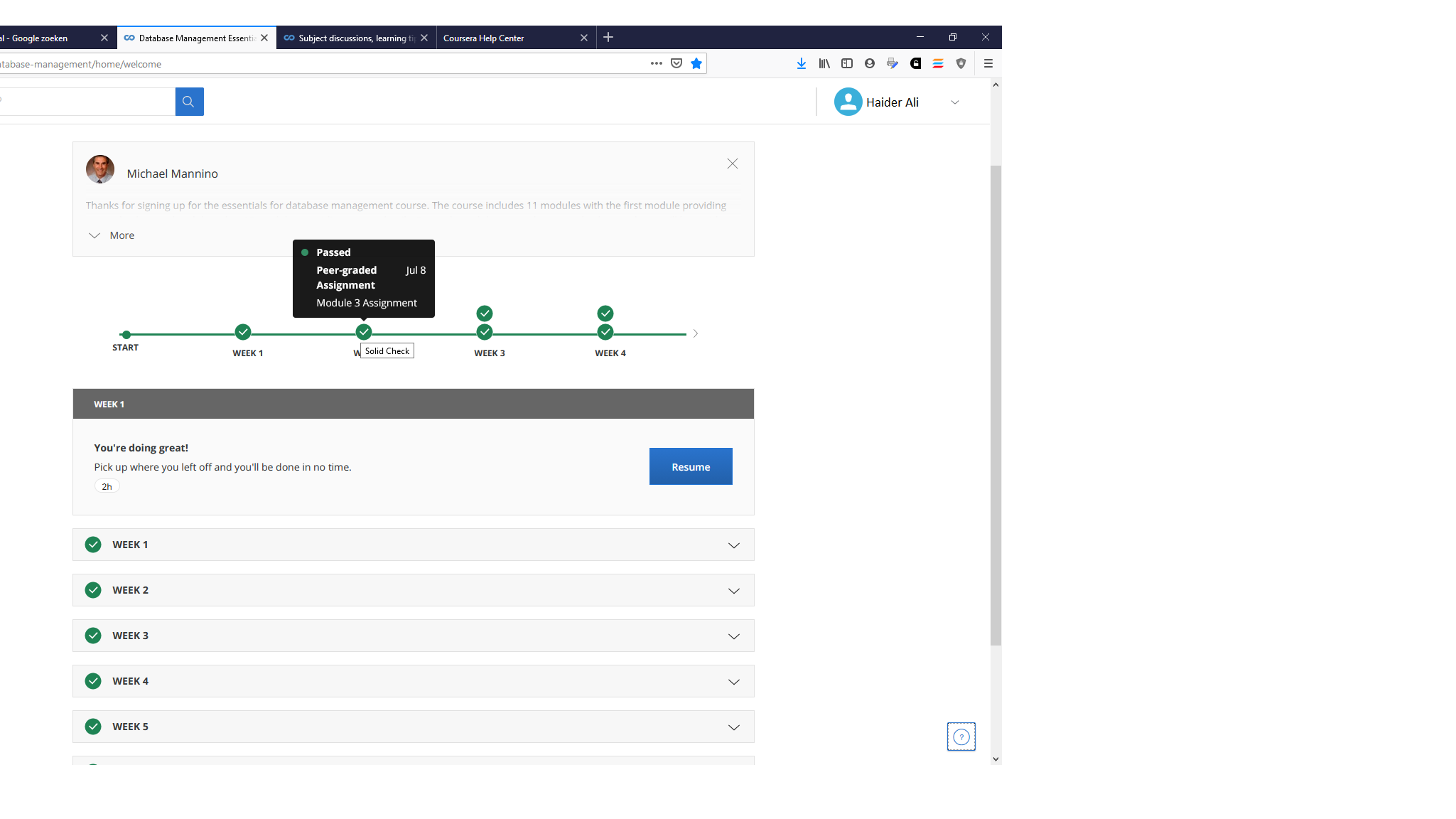 